Equivalent Fractions 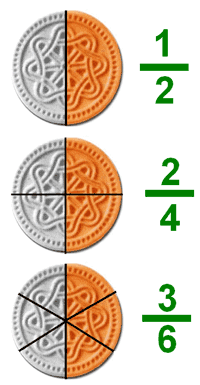 